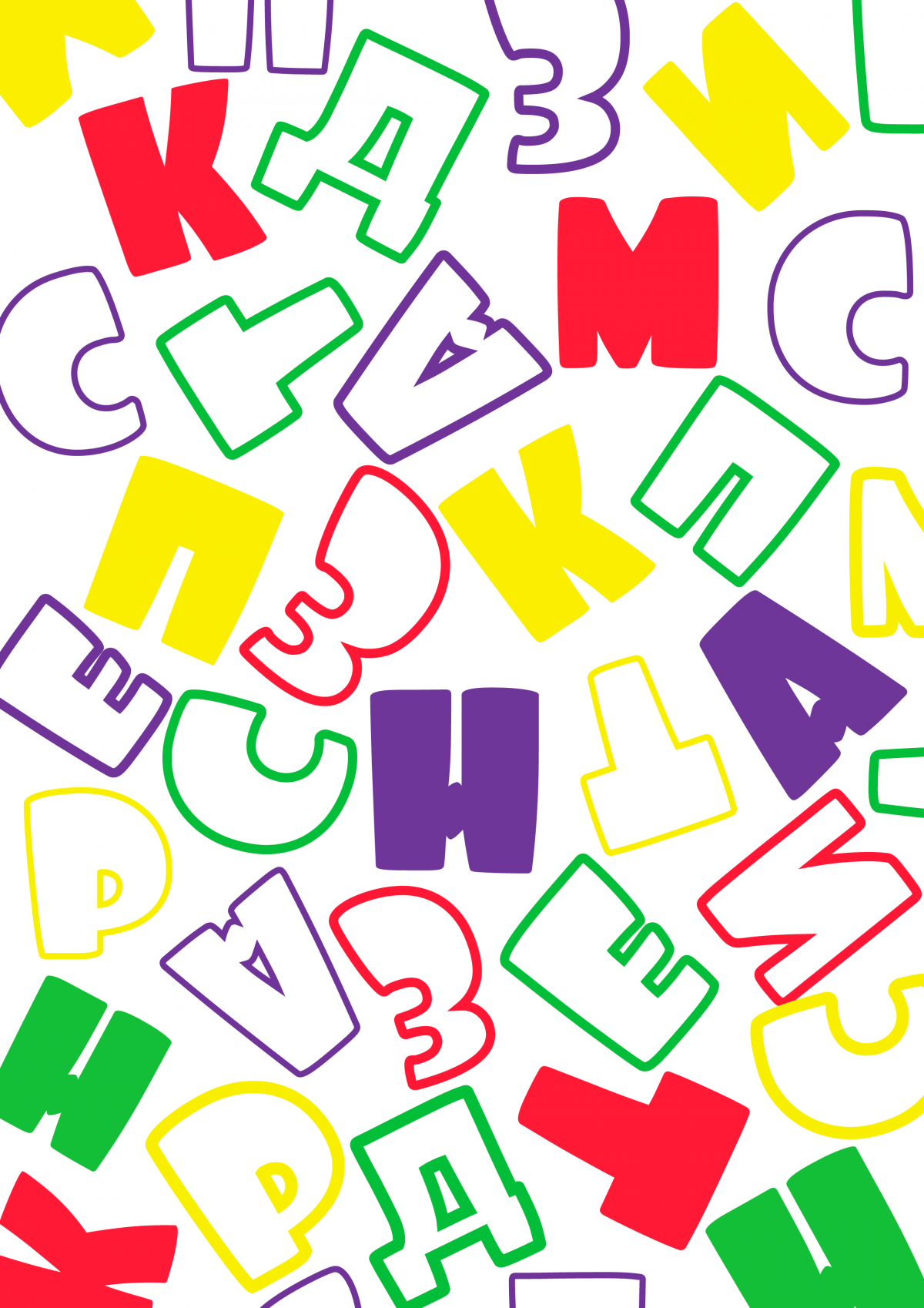 Аннотация проектаЯ хочу подарить тебе алфавитГде из букв, ты можешь сложить.Сокровенность желаний.И тайны мечтаний.И в фразе, всё воплотить.Паспорт проектаТема творческого проекта: «Весёлые буквы».Направление проекта: информационно-практико-ориентированный, творческий.Вид проекта: краткосрочный (3 месяца).Участники проекта: учащиеся начальной школы (1-3 классы), воспитатель, родители.Проблема:Как известно, в основе нынешней модернизации российского образования лежат идеи личностно-ориентированного развивающего обучения. Сегодня одна из важнейших задач общеобразовательной школы состоит не в том, чтобы «снабдить» учащихся багажом знаний, а в том, чтобы привить умения, позволяющие им самостоятельно добывать информацию и активно включаться в творческую, исследовательскую деятельность. В связи с этим актуальным становится внедрение в процесс обучения таких технологий, которые способствовали бы формированию и развитию у учащихся умения учиться, учиться творчески и самостоятельно. Во всём списке новых педагогических средств обучения ключевое значение имеет деятельностный метод, который обеспечивает не только обучение деятельности, но и глубокое и прочное усвоение знаний.В школу поступают дети с разным уровнем подготовки: одни и букв ещё не знают, а другие уже бегло читают, у значительной части ребят наблюдается недостаточное развитие мелкой моторики, графического навыка, встречаются дети, которые испытывают трудности в общении со сверстниками, всё чаще встречаются семьи, когда между родителями и ребенком устанавливается дистанция. Одна из серьёзных проблем современного воспитания – увеличивающаяся доля детей, которые находятся в ситуации дезадаптации к школьной жизни.пальцев рук затрудняет овладение письмом и рядом других учебных и трудовых навыков.Решение проблемы:Чтобы решить эти проблемы, я предложила первоклассникам участвовать в создании проекта: «Весёлые буквы».Кроме того, этот проект решил и другие задачи. Он помог не только сплотить класс, способствовал возникновению положительных отношений между детьми, между учителем и детьми, но и способствовал развитию эмоциональности, двигательной координации. Зрительные образы букв сыграли важную роль в развитии познавательных процессов учеников, которые при поступлении в школу не знали буквы и не умели читать.Доказано, что и мысль, и глаз ребенка двигаются с той же скоростью, что и рука. Значит, систематические упражнения по тренировке движений пальцев являются мощным средством повышения работоспособности головного мозга. Результаты исследования показывают, что уровень развития речи у детей всегда находится в прямой зависимости от степени развития тонких движений пальцев рук. Тонкая моторика — основа развития психических процессов (внимание, память, восприятие, мышление, речь). Несовершенство тонкой двигательной координации кистей иЦель проекта:Развитие интереса и желания изучать русский язык, начиная с букв, слогов и слов.Задачи проекта:Обучающая: познакомить с использованием алфавита в окружающей жизни, осознание необходимости знания алфавитного порядка букв, научить самостоятельно организовывать свою деятельностьВоспитательная: воспитывать интерес учащихся к изучению русского языка, литературы; воспитание интеллектуально-нравственных качеств личности, вежливости и взаимопонимания.Развивающая: развивать умение самостоятельно находить как можно больше информации о букве; развивать творческое мышление; расширить кругозор в различных областях знанийРесурсы:Для реализации данного проекта требуется ресурсное обеспечение разного направления.Методическое: методическое основание разработки проекта.Кадровое: педагогические работники ГОУ ЯО «Рыбинская школа-интернат №1».Информационно-методическое: мультимедийные ресурсы, ресурсы Интернет сети.Наглядный материал: иллюстрации, картинный материал, презентации на тему «Откуда взялись буквы», «Буквы дружат в слогах и словах».Авторские разработки педагога: конспекты, атрибуты для сюрпризных моментов.Разработки детей: две дидактические игры для класса: «Собери парочки!», «Чего не хватает?», материалы для итогового занятия («Веселые буквы»).Виды деятельности: ИгроваяПознавательнаяКоммуникативнаяПродуктивнаяМузыкально-художественнаяТеатрализованнаяФормы работы:Игровые ситуацииСюжетные игрыОформление материалов для итогового занятияОбсуждениеРассказываниеБеседыПросмотр мультфильмовПрезентацииЦелевая аудиторияУчастники создания и реализации проекта: воспитатель 3 «А» класса – Иванова А.А., учащиеся 1 «А», 2, 3 «А» классов, родители обучающихся.Ожидаемый результат и социальный эффект проектаБудет проведен праздник «Веселые буквы» для демонстрации своих знаний, воспитания положительного отношения к учебе, русскому языку и проектной деятельности.План реализации проектаРезультативностьВлились и опробовали метод проекта в работе с детьми 3 «А» класса. Обогатили и расширили представление детей о происхождении букв, некоторых правилах русского языка.Полезно провели серию-занятий обучающего характера, ряд игр для проверки полученных знаний.Изготовили две дидактические игры для закрепления знаний в свободное время в школе.Подготовили сценарий и материалы для праздника «Веселые».Удачно и весело провели праздник «Веселые буквы» для детей 1-3 классов.ПриложенияПрезентации на тему «Откуда взялись буквы», «Буквы дружат в слогах и словах».Конспект итогового мероприятия праздник «Веселые буквы»Фото-отчет проведения праздника «Веселые буквы»Этап проекта, название мероприятия.Срок проведенияКраткое описание деятельности обучающихсяКраткое описание деятельности педагогаФИО ответственных педагоговОжидаемый результат.1.Подготовительный этап.1.1.Подготовка к проектной деятельности.Последняя неделя февраляРазработка проекта, определение плана работы, дидактическое оснащение проекта.Воспитатель Иванова А.А.Подготовка плана работы на весь период.1.2. Организационное занятие с учащимися.Исследование проекта.Первая неделя мартаБанк идей. Разработка требований к результатам проектной работы. Составление правил работы в проекте. Составление задач и целей проекта. Проговаривание и обсуждение ожидаемых результатов.Обобщение имеющихся знаний детей о происхождении букв, диагностика навыков чтения.Воспитатель Иванова А.А.Ребятам идея проекта очень понравилась. Были распределены обязанности между учащимися.1.3. Самостоятельная работа учащихся.2-3 неделя мартаСбор информации о появлении букв (кто придумал, когда, как, почему). Выполнение домашнего задания:- обучающиеся ищут информацию, привлекают родителей к проектной деятельности, знакомых, друзей.Сбор и систематизация данных, полученных от детей.Воспитатель Иванова А.А.Обучающиеся и родители подошли с большой ответственностью к домашнему заданию, все было выполнено.Дети принесли ответы опрошенных на листах бумаги в письменном виде, словесно по памяти ответили.2. Основной этап.2.1. Проведение серии занятий обучающего характера, применение знаний на практике (в ходе игр)3 неделя марта – 1 неделя апреляУчастие в занятиях:«Буквы. Откуда они взялись?»«Слоги»«Слова»«Предложения»Участие в играх: «Экзамен», «Викторина», «Кроссворд».Составление конспектов занятий, презентаций, материалов для проведения.Подбор дидактических игр.Разработка игр для проверти знаний «Экзамен», «Викторина», «Кроссворд».Воспитатель Иванова А.А.Четыре занятия обучающего характера прошли успешно. Информация была доступна для детей, легко усвоилась и имела практическое применения, проверку во время игр.2.2. Изготовление дидактических игра для самостоятельной деятельности в классеапрельСовместная деятельность с воспитателем при изготовлении игр.Совместная деятельность с детьми при изготовлении игр.Воспитатель Иванова А.А.Дети совместно с воспитателем своими руками изготовили две дидактические игры для класса: «Собери парочки!», «Чего не хватает?»2.3. Подготовка к празднику «Веселые буквы»майПрактическая работа учащихся: составление сценария; подготовка и изготовление атрибутов к празднику.Подбор литературы. Написание сценария к празднику.Подготовка оформления зала. Изготовление атрибутов для проведение праздника.Воспитатель Иванова А.А.Сценарий и атрибуты готовы, всё яркое и интересное. 3. Завершающий этап.Праздник «Веселые буквы»17 маяПодведение итогов. Проведение праздника «Веселые буквы»Приглашение детей 1-2 класса на совместное мероприятие с 3 классом.Воспитатель Иванова А.А.Успешное проведение праздника. Положительные эмоции всех участников мероприятия.